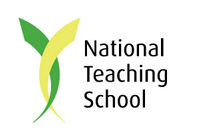 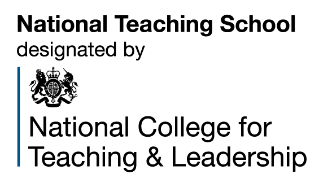 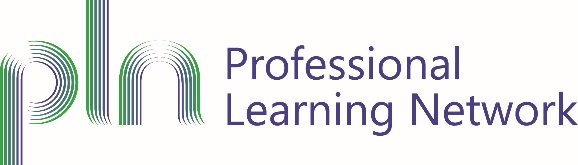 NQT:  Setting Objectives and Writing an Action Plan for InductionName:			    School:				   Induction start date:This action plan should be reviewed regularly (at least termly) and new targets added throughout the induction period, as relevant.StdObjectivesWhat are we trying to achieve?Success CriteriaHow will we know we have achieved it?Actions to be taken and by whomResources Target date for achievementReview dateEvaluation of progressInclude: objective met/not metSigned:Date:Signed:NQTMentor/Induction Tutor